РОССИЙСКАЯ ФЕДЕРАЦИЯКОСТРОМСКАЯ ОБЛАСТЬГАЛИЧСКИЙ МУНИЦИПАЛЬНЫЙ РАЙОН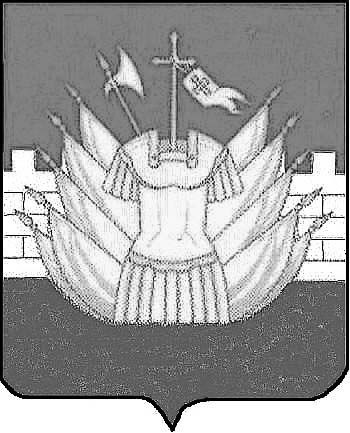 СОВЕТ ДЕПУТАТОВДМИТРИЕВСКОГО СЕЛЬСКОГО ПОСЕЛЕНИЯР Е Ш Е Н И Еот « 31 »  мая 2019 года № 195Об утверждении отчета об исполнении бюджета Дмитриевского сельского поселения Галичского муниципального района Костромской области за 2018 годВ соответствии со статьями 264.5 и 264.6 Бюджетного кодекса Российской Федерации, руководствуясь статьей 85 Положения «О бюджетном процессе в Дмитриевском сельском поселении Галичского муниципального района Костромской области», Совет депутатов сельского поселения РЕШИЛ:1.Утвердить отчет об исполнении бюджета сельского поселения за 2018 год по доходам в сумме 19773248,04 рублей, по расходам в сумме 19589937,45 рублей, в том числе расходы на денежное содержание муниципальных служащих и работников бюджетных учреждений сельского поселения в сумме 7553825,88 рублей с численностью работающих 41 штатная единица (дефицит бюджета сельского поселения в сумме 183310,59 рублей) и со следующими показателями:- Исполнение бюджета Дмитриевского сельского поселения за 2018 год по кодам классификации доходов бюджета согласно приложению № 1;- Объем поступлений доходов бюджета Дмитриевского сельского поселения за 2018 год согласно приложению № 2;- Распределение бюджетных ассигнований на 2018 год по разделам, подразделам, целевым статьям и видам расходов классификации расходов бюджетов за 2018 год согласно приложению № 3;- Ведомственная структура расходов бюджета сельского поселения на 2018 год согласно приложению № 4- Источники финансирования дефицита бюджета сельского поселения по кодам классификации источников финансирования дефицитов бюджетов за 2018 год согласно приложению № 5;- Источники финансирования дефицита бюджета сельского поселения по кодам групп, подгрупп, статей, видов источников финансирования дефицитов бюджетов классификации операций сектора государственного управления, относящихся к источникам финансирования дефицитов бюджетов за 2018 год  согласно приложению № 6.2. Настоящее решение вступает в силу со дня подписания и подлежит опубликованию (обнародованию).Глава сельского поселения                                                        А.В. ТютинПриложение № 1к решению Совета депутатовДмитриевского сельского поселенияГаличского муниципального районаКостромской области от « 31 » мая 2019 года № 195Исполнение бюджета Дмитриевского сельского поселения за 2018 годпо кодам классификации доходов бюджетов(рублей)Приложение № 2к решению Совета депутатовДмитриевского сельского поселения Галичского муниципального района Костромской областиот « 31 » мая 2019года №195Объем поступлений доходов в бюджет Дмитриевского сельского поселения Галичского муниципального района Костромской области за 2018 годПриложение № 3к решению Совета депутатовДмитриевского сельского поселенияГаличского муниципального районаКостромской областиот « 31 » мая 2019 года № 195Расходы бюджета сельского поселенияпо разделам, подразделам классификации расходов бюджета за 2018 год(рублей)Приложение № 4к решению Совета депутатовДмитриевского сельского поселенияГаличского муниципального районаКостромской областиот « 31 » мая 2019 года № 195 Ведомственная структура расходов бюджета сельского поселения на 2018 годПриложение № 5к решению Совета депутатовДмитриевского сельского поселенияГаличского муниципального районаКостромской областиот « 31 » мая 2019 года № 195Источники финансирования дефицита бюджетасельского поселения по кодам классификации источниковфинансирования дефицитов бюджетов за 2018 год( рублей)Приложение № 6 к решению Совета депутатов Дмитриевского сельского поселенияот « 31 » мая 2019 года № 195Источники финансирования дефицита бюджета сельского поселения по кодам групп, подгрупп, статей, видов источников финансирования дефицитов бюджетов классификации операций сектора государственного управления, относящихся к источникам финансирования дефицитов бюджетов за 2018 год(рублей) Коды бюджетной классификацииНаименование показателейКассовоеисполнениеДоходы всего19773248,04Межрайонная инспекция Федеральной налоговой службы №2 по Костромской областиМежрайонная инспекция Федеральной налоговой службы №2 по Костромской области6619014,23182 1 01 02010 01 0000 110Налог на доходы физических лиц с доходов, источником которых является налоговый агент, за исключением доходов, в отношении которых исчисление и уплата налога осуществляется в соответствии со статьями 227, 227.1, 228 Налогового кодекса Российской Федерации.4224737,29182 1 01 02020 01 0000 110Налог на доходы физических лиц с доходов, полученных от осуществления деятельности физическими лицами, зарегистрированными в качестве индивидуальных предпринимателей, нотариусов занимающихся  частной практикой, адвокатов, учредивших адвокатские кабинеты и других лиц, занимающихся частной практикой с соответствии со статьей 227 Налогового кодекса Российской Федерации.2517,86182 1 01 02030 01 0000 110Налог на доходы физических лиц с доходов, полученных физическими лицами в соответствии со статьей 228 Налогового Кодекса Российской Федерации.1648,28182 1 01 02040 01 0000 110Налог на доходы физических лиц в виде фиксированных авансовых платежей с доходов, полученных физическими лицами, являющимися иностранными гражданами, осуществляющими трудовую деятельность85131,90182 1 05 01011 01 0000 110Налог, взимаемый с налогоплательщиков, выбравших в качестве объекта налогообложения доходы123548,26182 1 05 01021 01 0000 110Налог, взимаемый с налогоплательщиков, выбравших в качестве объекта налогообложения доходы уменьшенные на величину расходов97526,56182 1 05 01050 01 0000 110Минимальный налог, зачисляемый в бюджеты субъектов Российской Федерации4,75182 1 05 03010 01 0000 110Единый сельскохозяйственный налог529999,38182 1 06 01030 10 0000 110Налог на имущество физических лиц, взимаемый по ставкам, применяемым к объектам налогообложения, расположенным в границах поселений298681,17182 1 06 0603310 0000 110Земельный налог с организаций, обладающих земельным участком, расположенным в границах сельских поселений702167,72182 1 06 06043 10 0000  110Земельный налог, с физических лиц, обладающих земельным участком, расположенным в границах сельских поселений550051,06Федеральное казначейство2264486,19100 1 03 02230 01 0000 110Доходы от уплаты акцизов на дизельное топливо, подлежащее распределению между бюджетами субъектов Российской Федерации и местными бюджетами с учетом установленных дифференцированных нормативов отчислений в местные бюджеты1008976,50100 1 03 02240 01 0000 110Доходы от уплаты акцизов на моторные масла для дизельных и (или) карбюраторных (инжекторных) двигателей, подлежащее распределению между бюджетами субъектов Российской Федерации и местными бюджетами с учетом установленных дифференцированных нормативов отчислений в местные бюджеты9717,15100 1 03 02250 01 0000 110Доходы от уплаты акцизов на автомобильный бензин , подлежащее распределению между бюджетами субъектов Российской Федерации и местными бюджетами с учетом установленных дифференцированных нормативов отчислений в местные бюджеты1471860,511 03 02250 01 0000 110Доходы от уплаты акцизов на прямогонный бензин, подлежащие распределению между бюджетами субъектов Российской Федерации и местными бюджетами с учетом установленных дифференцированных нормативов отчислений в местные бюджеты-226067,97Администрация Дмитриевского сельского поселения Галичского муниципального района Костромской областиАдминистрация Дмитриевского сельского поселения Галичского муниципального района Костромской области9991 08 04020 01 0000 110Государственная пошлина за совершение нотариальных действий должностными лицами органов местного самоуправления, уполномоченными в соответствии с законодательными актами Российской Федерации650999 1 11 05075 10 0000 120Доходы от сдачи в аренду имущества, составляющего казну поселений (за исключением земельных участков)2985,16999 1 11 09045 10 0000 120Прочие поступления от использования  имущества, находящегося в собственности поселений (за исключением имущества муниципальных бюджетных автономных учреждений, а также имущества муниципальных унитарных предприятий, в том числе казенных)22130,72999 2 00 00000 00 0000 000Безвозмездное поступление10866981,74999 2 00 00000 00 0000 000 Безвозмездное поступление от других бюджетов бюджетной системы Российской Федерации10810148,74999 2 02 01001 10 0000 151Дотации бюджетам поселений на выравнивание бюджетной обеспеченности2067000999 2 02 03015 10 0000 151Субвенции бюджетам поселений на осуществление первичного воинского учета на территориях, где отсутствуют военные комиссариаты226800999 2 02 30000 00 0000 151Субвенции бюджетам бюджетной системы Российской Федерации233700999 2 02 03024 10 0000 151Субвенции бюджетам поселений на выполнение передаваемых полномочий субъектов Российской Федерации6900999 2 02 25555 10 0000 151Субсидии бюджетам на поддержку государственных программ субъектов Российской Федерации630685,74999 2 02 29999 10 0000 151Прочие субсидии бюджетам сельских поселений336163999 2 02 0499910 0000 151Прочие межбюджетные трансферты передаваемые бюджетам сельских поселений7542600999 2 04 05099 10 0000 180Прочие безвозмездные поступления от негосударственных организаций в бюджеты сельских поселений45000999 2 07 05020 10 0000 180Поступление от денежных пожертвований, предоставляемых физическими лицами получателям средств бюджетов сельских поселений11833Коды бюджетной классификацииНаименование кодов экономической классификации доходовСумма, рублей1 00 00000 00 0000 000Налоговые и неналоговые доходы 8906266,301 01 00000 00 0000 000Налоги на прибыль, доходы4314035,331 01 02010 01 0000 110Налог на доходы физических лиц с доходов, источником которых является налоговый агент, за исключением доходов, в отношении которых исчисление уплаты налога осуществляется в соответствии со статьями 227, 227.1 и 228 Налогового кодекса Российской Федерации4224737,291 01 02020 01 1000 110Налог на доходы физических лиц с доходов, полученных от осуществления физическими лицами, зарегистрированными в качестве индивидуальных предпринимателей, частных нотариусов и других лиц, занимающихся частной практикой в соответствии со статьей.227 Налогового кодекса Российской Федерации2517,861 01 02030 01 0000 110Налог на доходы физических лиц с доходов, полученных физическими лицами, в соответствии со статьей 228 Налогового кодекса Российской Федерации1648,281 01 02040 01 0000 110Налог на доходы физических лиц с доходов, полученных в виде выигрышей и призов в проводимых конкурсах, играх и других мероприятиях в целях рекламы товаров, работ и услуг, процентных доходов по вкладам в банках, в виде материальной выгоды от экономии на процентах при получении заемных (кредитных) средств85131,901 03 00000 00 0000 000НАЛОГИ НА ТОВАРЫ (РАБОТЫ, УСЛУГИ), РЕАЛИЗУЕМЫЕ НА ТЕРРИТОРИИ РОССИЙСКОЙ ФЕДЕРАЦИИ2264486,191 03 00000 01 0000 110Акцизы по подакцизным товарам (продукции) производимым на территории Российской Федерации2264486,191 03 02230 01 0000 110Доходы от уплаты акцизов на дизельное топливо, подлежащие распределению между бюджетами субъектов Российской Федерации и местными бюджетами с учетом установленных дифференцированных нормативов отчислений в местные бюджеты1008976,501 03 02240 01 0000 110Доходы от уплаты акцизов на моторные масла для дизельных и (или) карбюраторных (инжекторных) двигателей, подлежащие распределению между бюджетами субъектов Российской Федерации и местными бюджетами с учетом установленных дифференцированных нормативов отчислений в местные бюджеты9717,151 03 02250 01 0000 110Доходы от уплаты акцизов на автомобильный бензин, подлежащие распределению между бюджетами субъектов Российской Федерации и местными бюджетами с учетом установленных дифференцированных нормативов отчислений в местные бюджеты1471860,511 03 02260 01 0000 110Доходы от уплаты акцизов на прямогонный бензин, подлежащие распределению между бюджетами субъектов Российской Федерации и местными бюджетами с учетом установленных дифференцированных нормативов отчислений в местные бюджеты-226067,971 05 00000 00 0000 000НАЛОГИ НА СОВОКУПНЫЙ ДОХОД751078,951 05 01000 00 0000 110Налог, взимаемый с применением упрощенной системы налогообложения221079,571 05 01010 01 0000 110Налог, взимаемый с налогоплательщиков, выбравших в качестве объекта налогообложения доходы123548,261 05 01011 01 0000 110Налог, взимаемый с налогоплательщиков, выбравших в качестве объекта налогообложения доходы123548,261 05 01020 01 0000 110Налог, взимаемый с налогоплательщиков, выбравших в качестве объекта налогообложения доходы, уменьшенные на величину расходов97526,561 05 01021 01 1000 110Налог, взимаемый с налогоплательщиков, выбравших в качестве объекта налогообложения доходы( в том числе минимальный налог, зачисляемый в бюджеты субъектов Российской Федерации)97526,561 05 01050 01 0000 110Минимальный налог, зачисляемый в бюджеты субъектов Российской Федерации4,751 05 03000 01 0000 110Единый сельскохозяйственный налог529999,381 05 03010 01 0000 110Единый сельскохозяйственный налог529999,381 06 00000 00 0000 000Налоги на имущество1550899,951 06 01000 00 0000 110Налог на имущество физических лиц298681,171 06 01030 10 0000 00Налог на имущество физических лиц, взимаемый по ставкам, применяемым к объектам налогообложения, расположенным в границах сельских поселений298681,171 06 06000 00 0000 00Земельный налог1252218,781 06 06030 03 0000 110Земельный налог с организаций702167,721 06 06033 10 0000110Земельный налог, с организаций, обладающих земельными участком, расположенным в границах сельских поселений702167,721 06 06040 00 0000 110Земельный налог с физических  лиц550051,061 06 06043 00 0000 110Земельный налог, с физических лиц, обладающих земельным участком, расположенным в границах сельских поселений550051,061 08 00000 00 0000 000ГОСУДАРСТВЕННАЯ ПОШЛИНА6501 08 04000 01 0000 110Государственная пошлина за совершение нотариальных действий (за исключением действий, совершаемых консульскими  учреждениями Российской Федерации)6501 08 04020 01 0000 110Государственная пошлина за совершение нотариальных действий должностными лицами органов местного самоуправления, уполномоченными в соответствии с законодательными актами Российской Федерации на совершение нотариальных действий6501 11 00000 00 0000 000ДОХОДЫ ОТ ИСПОЛЬЗОВАНИЯ ИМУЩЕСТВА, НАХОДЯЩЕГОСЯ В ГОСУДАРСТВЕННОЙ И МУНИЦИПАЛЬНОЙ СОБСТВЕННОСТИ25115,881 11 05070 00 0000 120Доходы от сдачи в аренду имущества, составляющего государственную (муниципальную) казну (за исключением земельных участков)2985,161 11 05075 10 0000 120Доходы от сдачи в аренду имущества, составляющего казну сельских поселений (за исключением земельных участков)2985,161 11 09000 00 0000 120 Прочие доходы от использования имущества и прав, находящихся в государственной и муниципальной собственности (за исключением имущества бюджетных и автономных учреждений, а также имущества государственных и муниципальных унитарных предприятий, в том числе казённых)22130,721 11 09040 00 0000 120Прочие поступления от использования имущества, находящегося в государственной и муниципальной собственности (за исключением имущества бюджетных и  автономных учреждений, а также имущества государственных и муниципальных унитарных предприятий, в том числе казенных)22130,721 11 09045 10 0000 120Прочие поступления от использования  имущества, находящегося в собственности  сельских поселений (за исключением имущества муниципальных бюджетных и автономных учреждений, а также имущества муниципальных унитарных предприятий, в том числе казенных)22130,722 00 00000 00 0000 000БЕЗВОЗМЕЗДНЫЕ  ПОСТУПЛЕНИЯ10866981,742 02 00000 00 0000 000Безвозмездные поступления от других бюджетов бюджетной системы Российской Федерации10810148,742 02 01000 00 0000 151Дотации бюджетам бюджетной системы Российской Федерации20670002 02 15001 10 0000 151Дотации на выравнивание бюджетной обеспеченности20670002 02 15001 10 0000 151Дотации бюджетам сельских поселений на выравнивание бюджетной обеспеченности20670002 02 03000 00 0000 151Субвенции бюджетам бюджетной системы Российской Федерации 2337002 02 35118 10 0000 151Субвенции бюджетам на осуществление первичного воинского учета на территориях, где отсутствуют военные комиссариаты2268002 02 35118 10 0000 151Субвенции бюджетам сельских поселений на осуществление первичного воинского учета на территориях, где отсутствуют военные комиссариаты2268002 02 30024 00 0000 151Субвенции местным бюджетам на выполнение передаваемых полномочий субъектов Российской Федерации69002 02 30024 00 0000 151Субвенции  бюджетам сельских поселений на выполнение передаваемых полномочий субъектов Российской Федерации69002 02 25555 00 0000 151Субсидии бюджетам на поддержку государственных программ субъектов Российской Федерации и муниципальных программ формирование современной городской среды630685,742 02 25555 10 0000 151Субсидии бюджетам сельских поселений на поддержку государственных программ субъектов Российской  Федерации и муниципальных программ формирование современной городской среды630685,742 02 29999 00 0000 151Прочие субсидии3361632 02 29999 00 0000 151Прочие субсидии сельским поселениям3361632 02 04999 10 0000 151Прочие межбюджетные трансферты, передаваемые бюджетам сельских поселений75426002 04 05099 10 0000 180Прочие безвозмездные поступления от негосударственных организаций в бюджеты сельских поселений450002 04 05099 10 0000 180Прочие безвозмездные от негосударственных организаций в бюджеты сельских поселений450002 07 05020 10 0000 180Поступления от денежных пожертвований, представляемых физическими лицам получателям средств бюджетов сельских поселений11833ВСЕГО ДОХОДОВ19773248,04Наименование показателяКод бюджетнойклассификацииКассовоеисполнениеОбщегосударственные вопросы01008619093,50Функционирование высшего должностного лица субъекта Российской Федерации и муниципального образования0102925170,85Функционирование Правительства РФ, высших  исполнительных органов государственной власти субъектов РФ, местных администраций 01041726571,32Другие общегосударственные вопросы01135967351,33Национальная оборона0200226800,00Мобилизационная и вневойсковая подготовка0203226800,00Национальная Безопасность и правоохранительная деятельность030059050Национальная экономика04002151857,44Дорожное хозяйство (дорожные фонды)04092147357,44Жилищно-коммунальное хозяйство05005953153,11Жилищное хозяйство0501649637,42Коммунальное  хозяйство05023003331,50Благоустройство05032300184,19Культура, кинематография 08002560541,90Культура08012506541,90Социальная политика100073441,50Пенсионное обеспечение100173441,50Итого19589937,45НаименованиеВедомствоРазделПодразделЦелеваястатьяВидрасходовИсполненоАдминистрация Дмитриевского сельского поселения99919589937,45Общегосударственные расходы999018619093,50Функционирование высшего должностного лица субъекта Российской Федерации и муниципального образования9990102925170,85Глава Дмитриевского сельского поселения Галичского муниципального района99901020600000000302542,14Расходы на оплату труда работников муниципальных органов поселения99901020600000110622628,71Расходы на выплаты персоналу в целях обеспечения выполнения функций государственными (муниципальными) органами, казёнными учреждениями, органами управления государственными внебюджетными фондами99901020600000110100622628,71Расходы на выплаты персоналу государственных (муниципальных) органов99901020600000110120622628,71Функционирование правительства РФ, высших исполнительных органов государственной власти субъектов РФ, местных администраций 99901041726571,32Центральный аппарат исполнительных органов местного самоуправления99901041726571,32Выполнение функций органами местного самоуправления Расходы на оплату труда работников муниципальных органов поселения999010401000000001726571,32Расходы на выплаты персоналу в целях обеспечения выполнения функций государственными (муниципальными) органами, казёнными учреждениями, органами управления государственными внебюджетными фондами999010401000001101001473343,47Расходы на выплаты персоналу государственных (муниципальных) органов999010401000001101201473343,47Расходы на обеспечение функций муниципальных органов поселений99901040100000190175089,72Закупка товаров, работ и услуг государственных (муниципальных) нужд99901040100000190200109645,79Иные закупки товаров, работ и услуг для обеспечения государственных (муниципальных) нужд99901040100000190240109645,79Иные бюджетные ассигнования9990104010000019080065443,93Уплата налогов, сборов и иных платежей9990104010000019085065443,93Осуществление переданных государственных полномочий Костромской области по составлению протоколов об административных правонарушениях999010401000720906900,00Закупка товаров, работ и услуг государственных (муниципальных) нужд999010401000720902006900,00Иные закупки товаров, работ и услуг для обеспечения государственных (муниципальных) нужд999010401000720902406900,00Другие общегосударственные вопросы99901135967351,33Резервный фонд администрации Дмитриевского сельского поселения999011304000000001176,00Закупка товаров, работ и услуг государственных (муниципальных) нужд999011304000000002001176Иные закупки товаров, работ и услуг для обеспечения государственных (муниципальных) нужд999011304000000002401176Содержание и обслуживание казны Дмитриевского сельского поселения9990113050000000016818,95Закупка товаров, работ и услуг государственных (муниципальных) нужд9990113050000000020016418,95Иные закупки товаров, работ и услуг для обеспечения государственных (муниципальных) нужд9990113050000000024016418,9599901130500000000800400,00Реализация государственных функций, связанных с общегосударственным управлением99901130500000000850400,00Прочие выплаты по обязательствам сельского поселения999011309200200109453,50Закупка товаров, работ и услуг государственных (муниципальных) нужд999011309200200102005120Иные закупки товаров, работ и услуг для обеспечения государственных (муниципальных) нужд999011309200200102405120Иные бюджетные ассигнования999011309200200108004333,50Уплата налогов, сборов и иных платежей999011309200200108504333,50Расходы на содержание подведомственных учреждений по обеспечению хозяйственного транспортного обслуживания999011309300005905840706,88Расходы на выплаты персоналу в целях обеспечения выполнения функций государственными( муниципальными) органами, казенными учреждениями, органами управления государственными внебюджетными фондами999011309300005901004405891,15Закупка товаров, работ и услуг государственных (муниципальных) нужд99901130930000590200712891,65Иные закупки товаров, работ и услуг для обеспечения государственных (муниципальных) нужд99901130930000590240712891,65Иные бюджетные ассигнования8002651,96Уплата налогов и сборовМежбюджетные трансферты, передаваемые бюджетам муниципальных районов9990113095000000099196Межбюджетные трансферты на осуществление передаваемых полномочий контрольно-счетного органа поселений контрольно-счетному органу муниципального района9990113095007001090196Межбюджетные трансферты9990113095007001050090196Иные межбюджетные трансферты9990113095007001054090196Межбюджетные трансферты на осуществление переданных администрации Галичского муниципального района полномочий Дмитриевского сельского поселения по внутреннему муниципальному контролю999011309500700206000Межбюджетные трансферты999011309500700205006000Иные межбюджетные трансферты999011309500700205406000Межбюджетные трансферты на осуществление переданных администрации Галичского муниципального района полномочий Дмитриевского сельского поселения в сфере закупок999011309500700403000Межбюджетные трансферты999011309500700405003000Иные межбюджетные трансферты999011309500700405403000Мобилизационная вневойсковая подготовка9990203226800Осуществление первичного воинского учета на территориях, где отсутствуют военные 99902030300051180226800Расходы на выплаты персоналу в целях обеспечения выполнения функций государственными (муниципальными) органами, казёнными учреждениями, органами управления государственными внебюджетными фондами9990203030005118010010792,96Расходы на выплаты персоналу государственных (муниципальных) органов99902030300051180120210792,96Закупка товаров, работ и услуг государственных (муниципальных) нужд9990203030005118020016007,04Иные закупки товаров, работ и услуг для обеспечения государственных (муниципальных) нужд9990203030005118024016007,04Национальная экономика99904002151857,44Дорожное хозяйство (дорожные фонды)99904092147357,44Дорожное хозяйство999040931500000001719441,44Содержание и ремонт  дорог за счёт средств дорожного фонда999040931500200901719441,44Закупка товаров, работ и услуг государственных (муниципальных) нужд999040931500200902001719441,44Иные закупки товаров, работ и услуг для обеспечения государственных (муниципальных) нужд999040931500200902401719441,44Строительство (реконструкцию), капитальный ремонт, ремонт и содержание автомобильных дорог общего пользования местного значения999040931500S1190427916Закупка товаров, работ и услуг государственных (муниципальных) нужд999040931500S1190200427916Иные закупки товаров, работ и услуг для обеспечения государственных (муниципальных) нужд999040931500S1190240427916Другие вопросы в области национальной экономики999041200000000004500Мероприятие по землеустройству и землепользованию999041234000200204500Закупка товаров, работ и услуг государственных (муниципальных) нужд999041234000200202004500Иные закупки товаров, работ и услуг для обеспечения государственных (муниципальных) нужд999041234000200202404500Жилищно-коммунальное хозяйство999050000000000005953153,11Жилищное хозяйств99905010000000000649637,42Мероприятие в области  жилищного хозяйства99905013600020030649637,42Закупка товаров, работ и услуг государственных (муниципальных) нужд9990501360002003020078687,42Иные закупки товаров, работ и услуг для обеспечения государственных (муниципальных) нужд9990501360002003024078687,42Иные бюджетные ассигнования99905013600020030800570950Исполнение судебных актов99905013600020030830570950Коммунальное хозяйство9990502300331,50Содержание и обслуживание казны Дмитриевского сельского поселения99905020500000000292886,22Закупка товаров, работ и услуг государственных (муниципальных) нужд99905020500000000200292886,22Иные закупки товаров, работ и услуг для обеспечения государственных (муниципальных) нужд240292886,22Поддержка коммунального хозяйства999050236100000002689922,76Мероприятия в области коммунального хозяйства99905023610020040228471Закупка товаров, работ и услуг государственных (муниципальных) нужд99905023610020040200228471Иные закупки товаров, работ и услуг для обеспечения государственных (муниципальных) нужд99905023610020040240228471Субсидии юридическим лицам( кроме некоммерческих организаций), индивидуальным предпринимателям, физическим лицам- производителям товаров, работ, услуг999050236100600101079106Иные бюджетные  ассигнования999050236100600108001079106Субсидии на возмещение недополученных доходов по водоснабжению потребителям999050236100200201365039,76Иные межбюджетные ассигнования999050236100200208001365039,76Субсидии юридическим лицам (кроме некоммерческих организаций)индивидуальным предприятиям, физическим лицам- производителям товаров, работ, услуг.999050236100200208101365039,79Исполнение судебных актов9990502361002002083017306Исполнение судебных актов РФ и мировых соглашений по возмещению причиненного вреда9990502361002002083117306Частичная оплата стоимости услуг теплоснабжения и горячего водоснабжения9990502505006002020522,52Иные бюджетные ассигнования9990502505006002020522,52Благоустройство99905032300184,19Уличное освещение99905033620020050441431,44Закупка товаров, работ и услуг государственных (муниципальных) нужд99905033620020050200441431,44Иные закупки товаров, работ и услуг для обеспечения государственных (муниципальных) нужд99905033620020050240441431,44Прочие мероприятия по благоустройству99905033620020070446299,75Закупка товаров, работ и услуг государственных (муниципальных) нужд99905033620020070200446299,75Иные закупки товаров, работ и услуг для обеспечения государственных (муниципальных) нужд99905033620020070240446299,75Расходы на софинансирование поддержки муниципальных программ» Современная городская среда»999050336200L5550840914Закупка товаров, работ и услуг государственных (муниципальных) нужд999050336200L5550200840914Иные закупки товаров, работ и услуг для обеспечения государственных (муниципальных) нужд999050336200L5550200840914Культура, кинематография99908002506541,90Культура99908012506541,90Межбюджетные трансферты на осуществление передаваемых полномочий по культуре9990801095007003090000Межбюджетные трансферты9990801095007003050090000Иные межбюджетные трансферты9990801095007003054090000Учреждения культуры и мероприятия в сфере культуры и кинематографии999080144000000002416541,90Расходы на обеспечение деятельности (оказание услуг) подведомственных учреждений, в том числе предоставление муниципальным бюджетным и автономным учреждениям субсидий999080144000005902416541,90Расходы на выплаты персоналу в целях обеспечения выполнения функций государственными (муниципальными) органами, казёнными учреждениями, органами управления государственными внебюджетными фондами99908014400000590100541758,77Расходы на выплаты персоналу казенных учреждений99908014400000590110541758,77Закупка товаров, работ и услуг государственных (муниципальных) нужд99908014400000590200838711,77Иные закупки товаров, работ и услуг для обеспечения государственных (муниципальных) нужд99908014400000590240838711,77Иные бюджетные ассигнования99908014400000590800169620,89Уплата налогов, сборов и иных платежей99908014400000590850169620,89 Библиотеки99908014420000590452064,47Расходы на обеспечение деятельности (оказание услуг) подведомственных учреждений, в том числе предоставление муниципальным бюджетным и автономным учреждениям субсидий99908014420000590452064,47Закупка товаров, работ и услуг государственных (муниципальных) нужд99908014420000590200452064,47Иные закупки товаров, работ и услуг для обеспечения государственных (муниципальных) нужд99908014420000590240452064,47Социальная политика999100073441,50Пенсионное обеспечение999100173441,50Доплаты к пенсиям, дополнительное пенсионное обеспечение9991001491000000073441,50Доплата к пенсиям муниципальным служащим поселения9991001491008001073441,50Социальное обеспечение и иные выплаты населению9991001491008001030073441,50Публичные нормативные социальные выплаты гражданам9991001491008001031073441,50НаименованиепоказателяКод бюджетной классификацииКод бюджетной классификацииКассовоеисполнениеНаименованиепоказателяадминист-ратораисточникафинанси-рованияИсточникафинансированияКассовоеисполнениеИсточники финансирования дефицита бюджета сельского поселения-183310,59Источники внутреннего финансирования дефицита бюджета сельского поселенияАдминистрация Дмитриевского сельского поселения Галичского муниципального района999Получение кредитов от кредитных организаций бюджетами сельских поселений в валюте Российской Федерации99901 02 00 00  10 0000 710Получение бюджетных кредитов от других бюджетов бюджетной системы Российской Федерации бюджетами сельских поселений Российской Федерации в валюте Российской Федерации99901 03 00 00 05 0000 710-Увеличение прочих остатков денежных средств бюджетов сельских поселений99901 05 02 01 10 0000 51019907689,09Уменьшение прочих остатков денежных средств бюджетов сельских поселений99901 05 02 01 10 0000 61019724378,50КодНаименованиеКассовое исполнение01 02 00 00 00 0000 000Кредиты кредитных организаций в валюте Российской Федерации01 02 00 00 00 0000 700Получение кредитов от кредитных организаций в валюте Российской Федерации01 02 00 00 10 0000 710Получение кредитов от кредитных организаций  бюджетами сельских поселений в валюте Российской Федерации01 02 00 00 00 0000 800Погашение кредитов, предоставленных кредитными организациями в валюте Российской Федерации01 02 00 00 10 0000 810Погашение бюджетами сельских поселений кредитов от кредитных организаций в валюте Российской Федерации01 02 00 00 00 0000 000Бюджетные кредиты от других бюджетов  бюджетной системы Российской Федерации-01 02 00 00 00 0000 700Получение бюджетных кредитов от других бюджетов бюджетной системы Российской Федерации в валюте Российской Федерации-01 02 00 00 05 0000 710Получение кредитов от других бюджетов бюджетной системы Российской Федерации бюджетами сельских поселений в валюте Российской Федерации-01 02 00 00 00 0000 800Погашение бюджетных кредитов, полученных от других бюджетов бюджетной системы Российской Федерации в валюте Российской Федерации-01 02 00 00 05 0000 810Погашение бюджетами сельских поселений кредитов от других бюджетов бюджетной системы Российской Федерации в валюте Российской Федерации-01 05 00 00 00 0000 000Изменение остатков средств на счетах по учету средств бюджета-183310,5901 05 00 00 00 0000 000Увеличение остатков средств бюджетов-19907689,0901 05 02 00 00 0000 500Увеличение прочих остатков средств бюджетов -19907689,0901 05 02 01 00 0000 510Увеличение прочих остатков денежных средств бюджетов-19907689,0901 05 02 01 10 0000 510Увеличение прочих остатков денежных средств бюджетов сельских поселений-19907689,0901 05 00 00 00 0000 600Уменьшение остатков средств бюджетов1972437801 05 02 00 00 0000 600Уменьшение прочих остатков средств бюджетов 1972437801 05 02 01 00 0000 610Уменьшение прочих остатков денежных средств бюджетов1972437801 05 02 01 10 0000 610 Уменьшение прочих остатков денежных средств бюджетов сельских поселений196724378ИТОГО источников финансирование профицита183310,59